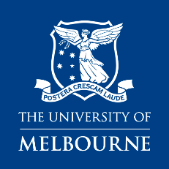 health & safety
incident reportIncident:	Unplanned event related to a person resulting in or potential for injury/ill health or other loss ((includes dangerous occurrences and system failures)Incident reporter:	This report form can be used to record an incident prior to entering the details into the Enterprise Risk Management System (ERMS).  The incident details must be entered ERMS.For use in conjunction with the Health & Safety: Incident, injury, hazard reporting and investigation requirements.More help: https://safety.unimelb.edu.au/report-an-incident or contact ohs-enquiries@unimelb.edu.auThis information will be stored and used only in accordance with the university’s privacy policy: https://policy.unimelb.edu.au/MPF1104	all fields indicated with this symbol are mandatory.  All other fields are completed where relevant.Incident:	Unplanned event related to a person resulting in or potential for injury/ill health or other loss ((includes dangerous occurrences and system failures)Incident reporter:	This report form can be used to record an incident prior to entering the details into the Enterprise Risk Management System (ERMS).  The incident details must be entered ERMS.For use in conjunction with the Health & Safety: Incident, injury, hazard reporting and investigation requirements.More help: https://safety.unimelb.edu.au/report-an-incident or contact ohs-enquiries@unimelb.edu.auThis information will be stored and used only in accordance with the university’s privacy policy: https://policy.unimelb.edu.au/MPF1104	all fields indicated with this symbol are mandatory.  All other fields are completed where relevant.IncidentIncidentIncidentIncidentIncidentIncidentWho sustained this incident?Who sustained this incident?Who sustained this incident?Who sustained this incident?Who sustained this incident?Who sustained this incident? Me (Person type not required)	 Another person (Person type mandatory) Me (Person type not required)	 Another person (Person type mandatory) Me (Person type not required)	 Another person (Person type mandatory) Me (Person type not required)	 Another person (Person type mandatory) Me (Person type not required)	 Another person (Person type mandatory) Me (Person type not required)	 Another person (Person type mandatory)Person type:	 Employee	 Honorary	 IT Access	 Student	 VisitorPerson type:	 Employee	 Honorary	 IT Access	 Student	 VisitorPerson type:	 Employee	 Honorary	 IT Access	 Student	 VisitorPerson type:	 Employee	 Honorary	 IT Access	 Student	 VisitorPerson type:	 Employee	 Honorary	 IT Access	 Student	 VisitorPerson type:	 Employee	 Honorary	 IT Access	 Student	 VisitorName of person who sustained the incident:       Name of person who sustained the incident:       Name of person who sustained the incident:       Name of person who sustained the incident:       Name of person who sustained the incident:       Name of person who sustained the incident:       Additional details if known:      Additional details if known:      Additional details if known:      Additional details if known:      Additional details if known:      Employee/Student ID:      Telephone no:      Telephone no:      Telephone no:      Email address:      Faculty/Division (optional):      Faculty/Division (optional):      Faculty/Division (optional):      Department (optional):      Department (optional):      Company name (if applicable):      Company name (if applicable):      Company name (if applicable):      When did the incident occur?When did the incident occur?When did the incident occur?When did the incident occur?When did the incident occur?When did the incident occur?Date of incident (dd/mm/yyyy):       Date of incident (dd/mm/yyyy):       Date of incident (dd/mm/yyyy):       Time of incident (00:00am/pm):       Time of incident (00:00am/pm):       Time of incident (00:00am/pm):       Incident DetailsIncident DetailsIncident DetailsIncident DetailsIncident DetailsIncident DetailsThe incident is located:	 On campus	 Off campusThe incident is located:	 On campus	 Off campusThe incident is located:	 On campus	 Off campusThe incident is located:	 On campus	 Off campusThe incident is located:	 On campus	 Off campusThe incident is located:	 On campus	 Off campusLocation details:       Location details:       Location details:       Location details:       Location details:       Location details:       What was the work or activity being undertaken at the time of the incident?What was the work or activity being undertaken at the time of the incident?What was the work or activity being undertaken at the time of the incident?What was the work or activity being undertaken at the time of the incident?What was the work or activity being undertaken at the time of the incident?What was the work or activity being undertaken at the time of the incident?Describe the incident/hazard with as much details as possible:Describe the incident/hazard with as much details as possible:Describe the incident/hazard with as much details as possible:Describe the incident/hazard with as much details as possible:Describe the incident/hazard with as much details as possible:Describe the incident/hazard with as much details as possible:Injury or IllnessInjury or IllnessInjury or IllnessInjury or IllnessInjury or IllnessInjury or IllnessDid an injury/illness occur?Did an injury/illness occur?Did an injury/illness occur?Did an injury/illness occur?Did an injury/illness occur?Did an injury/illness occur? No (Do not complete the Injury/Illness Classification) No (Do not complete the Injury/Illness Classification) Yes (Complete the Injury/Illness Classification) Yes (Complete the Injury/Illness Classification) Yes (Complete the Injury/Illness Classification) Yes (Complete the Injury/Illness Classification)Witness detailsWitness detailsWitness detailsWitness detailsWitness detailsWitness detailsWas there a witness? No	 Yes (include details below)Was there a witness? No	 Yes (include details below)Was there a witness? No	 Yes (include details below)Was there a witness? No	 Yes (include details below)Was there a witness? No	 Yes (include details below)Was there a witness? No	 Yes (include details below)Include name and phone number if known: Include name and phone number if known: Include name and phone number if known: Include name and phone number if known: Include name and phone number if known: Include name and phone number if known: Incident BreakdownIncident BreakdownIncident BreakdownIncident BreakdownIncident ClassificationIncident ClassificationIncident ClassificationIncident ClassificationIdentify what occurred (Mechanism) Identify what occurred (Mechanism) Identify what occurred (Mechanism) Identify what occurred (Mechanism) 	Being trapped by moving machinery or equipment 	Biological factors of animal or human origin (exposure to microorganisms or potentially infectious materials)	Bitten or struck by an animal (vertebrates)	Bitten or stung by an insect or spider by an animal (invertebrates) 	Body stressing from lifting, carrying, pulling or handling objects	Body stressing resulting from repetitive or sustained movements, awkward postures or application of force	Contact with poisonous parts of plant or marine life	Exposure to or contact with chemicals and other substances	Falls, trips and slips of a person	Being trapped by moving machinery or equipment 	Biological factors of animal or human origin (exposure to microorganisms or potentially infectious materials)	Bitten or struck by an animal (vertebrates)	Bitten or stung by an insect or spider by an animal (invertebrates) 	Body stressing from lifting, carrying, pulling or handling objects	Body stressing resulting from repetitive or sustained movements, awkward postures or application of force	Contact with poisonous parts of plant or marine life	Exposure to or contact with chemicals and other substances	Falls, trips and slips of a person	Hot/cold objects or environments (including low oxygen environment)	Other and unspecified mechanisms of injury	Psychosocial (non-traumatic exposures)	Radiation and electricity 	Sound and pressure	Striking objects with a part of the body	Struck by moving/falling objects (including vibration, assault)	Transport (vehicle/bicycle) incident	Traumatic event	Hot/cold objects or environments (including low oxygen environment)	Other and unspecified mechanisms of injury	Psychosocial (non-traumatic exposures)	Radiation and electricity 	Sound and pressure	Striking objects with a part of the body	Struck by moving/falling objects (including vibration, assault)	Transport (vehicle/bicycle) incident	Traumatic eventWhat was the most significant cause (Breakdown Agency)? What was the most significant cause (Breakdown Agency)? What was the most significant cause (Breakdown Agency)? What was the most significant cause (Breakdown Agency)? 	Biological agencies 	Chemicals	Human agencies	Indoor environment	Live animals 	Machinery and fixed plant 	Mobile plant	Non-living animals	Non-metallic substances 	Non-physical agencies	Non-powered equipment 	Non-powered hand tools	Other causes	Other materials, substances or objects	Non-living animals	Non-metallic substances 	Non-physical agencies	Non-powered equipment 	Non-powered hand tools	Other causes	Other materials, substances or objects	Other transport	Outdoor environment	Powered equipment, tools and appliances 	Road transport	Underground environmentInjury/Illness Classification (Injury/Illness only)Injury/Illness Classification (Injury/Illness only)Injury/Illness Classification (Injury/Illness only)Injury/Illness Classification (Injury/Illness only)Identify the type of injury or illness sustained (Nature) (select the most severe) Identify the type of injury or illness sustained (Nature) (select the most severe) Identify the type of injury or illness sustained (Nature) (select the most severe) Identify the type of injury or illness sustained (Nature) (select the most severe) 	Burns (including hot, cold, chemical, electrical, friction, radiation)	Circulatory system (including deep vein thrombosis, heart attack)	Fractures 	Infections and parasites (including food poisoning)	Injury to nervous system 	Intracranial injuries (including concussion)	Lacerations, bruises, wounds (including crushing, amputation, needle-stick, punctures, foreign matter intrusion)	Musculoskeletal (sprain/strain – not traumatic)	Burns (including hot, cold, chemical, electrical, friction, radiation)	Circulatory system (including deep vein thrombosis, heart attack)	Fractures 	Infections and parasites (including food poisoning)	Injury to nervous system 	Intracranial injuries (including concussion)	Lacerations, bruises, wounds (including crushing, amputation, needle-stick, punctures, foreign matter intrusion)	Musculoskeletal (sprain/strain – not traumatic)	Other disease (including nervous or sense organs, digestive system, headache with no other information)	Other injuries (including exposure to extreme temperatures, sunburn, alcohol poisoning, electric shock)	Psychosocial	Respiratory system (including asthma)	Skin condition (including dermatitis)	Traumatic injury (muscle, tendon, joint or ligament including dislocation)	Unknown (including nausea)	Other disease (including nervous or sense organs, digestive system, headache with no other information)	Other injuries (including exposure to extreme temperatures, sunburn, alcohol poisoning, electric shock)	Psychosocial	Respiratory system (including asthma)	Skin condition (including dermatitis)	Traumatic injury (muscle, tendon, joint or ligament including dislocation)	Unknown (including nausea)What part of the body was/is most affected (select the most severe)? What part of the body was/is most affected (select the most severe)? What part of the body was/is most affected (select the most severe)? What part of the body was/is most affected (select the most severe)? 	Ankle, foot or toe	Arm or elbow	Back	Eye 	Finger and thumb	Hand and wrist	Head 	Knee	Lower limbs, excluding foot and ankle	Multiple locations	Neck	Other	Head 	Knee	Lower limbs, excluding foot and ankle	Multiple locations	Neck	Other	Psychological system	Shoulder	Systemic locations (respiratory, circulatory, digestive, nervous) 	Trunk, excluding backIf applicable, which side of the body was affected? Not applicable	 Left	 Right	 BothIf applicable, which side of the body was affected? Not applicable	 Left	 Right	 BothIf applicable, which side of the body was affected? Not applicable	 Left	 Right	 BothIf applicable, which side of the body was affected? Not applicable	 Left	 Right	 BothAssign to: Assign to: Assign to: Assign to: Supervisor (name):       Supervisor (name):       Supervisor (name):       Supervisor (name):       Who was notified of this incident?Who was notified of this incident?Who was notified of this incident?Who was notified of this incident?Employee (name):       Date (dd/mm/yyyy):       Date (dd/mm/yyyy):       Time (00:00am/pm):      Contractor/visitor/other (name):       Date (dd/mm/yyyy):       Date (dd/mm/yyyy):       Time (00:00am/pm):      Outcome (Incident only)Treatment for injury/illnessWas first aid administered?	 No	 YesWas medical treatment provided?	 No	 Yes  Medical treatment (doctor, emergency/outpatient, physiotherapist or other practitioner)  Hospital admission/inpatient)Please provide details:Injury/Illness resulted in  No lost time from work  Lost time from work (one or more shifts lost)Immediate ActionWhat immediate action, if any, has been taken?